Publicado en Sevilla el 29/11/2022 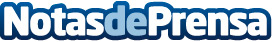 Madrid mejora las obras para colegios e institutos públicosEurogruas se hace eco de la información aportada por Diarios siglo XXI sobre el aumento de la inversión de la Comunidad de Madrid en obras para mejoras de colegios e institutos públicosDatos de contacto:Eurogruas955 630 112Nota de prensa publicada en: https://www.notasdeprensa.es/madrid-mejora-las-obras-para-colegios-e Categorias: Andalucia Murcia Servicios Técnicos Construcción y Materiales http://www.notasdeprensa.es